A M T L I C H E    B E K A N N T M A C H U N G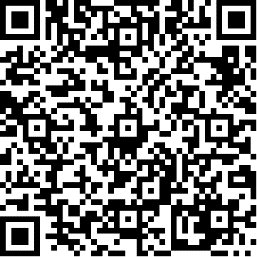 E I N L A D U N Gzur Sondersitzung des Haupt-, Finanz- und Beteiligungsausschusses (35. Sitzung)T a g e s o r d n u n g:Öffentlicher Teil:Hofheim am Taunus, den 14.05.2024Armin ThalerVorsitzenderSitzungstermin:Montag, 27.05.2024, 18:00 UhrOrt, Raum:Obergeschoss der Stadthalle, Chinonplatz 4, 65719 Hofheim am Taunus 1.Eröffnung der Sitzung 2.Umstrukturierung der Varisano-Kliniken